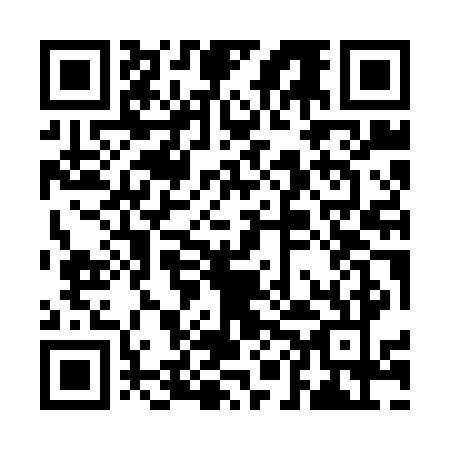 Prayer times for Balandiske, LithuaniaWed 1 May 2024 - Fri 31 May 2024High Latitude Method: Angle Based RulePrayer Calculation Method: Muslim World LeagueAsar Calculation Method: HanafiPrayer times provided by https://www.salahtimes.comDateDayFajrSunriseDhuhrAsrMaghribIsha1Wed3:145:501:296:419:1011:372Thu3:135:481:296:429:1211:383Fri3:125:461:296:439:1411:394Sat3:115:431:296:449:1611:395Sun3:105:411:296:469:1711:406Mon3:095:391:296:479:1911:417Tue3:085:371:296:489:2111:428Wed3:085:351:296:499:2311:439Thu3:075:331:296:509:2511:4310Fri3:065:311:296:519:2711:4411Sat3:055:291:296:529:2911:4512Sun3:045:271:296:539:3111:4613Mon3:045:261:296:549:3211:4714Tue3:035:241:296:559:3411:4715Wed3:025:221:296:579:3611:4816Thu3:015:201:296:589:3811:4917Fri3:015:181:296:599:4011:5018Sat3:005:171:297:009:4111:5019Sun3:005:151:297:019:4311:5120Mon2:595:141:297:019:4511:5221Tue2:585:121:297:029:4611:5322Wed2:585:101:297:039:4811:5323Thu2:575:091:297:049:5011:5424Fri2:575:081:297:059:5111:5525Sat2:565:061:297:069:5311:5626Sun2:565:051:297:079:5411:5627Mon2:555:041:297:089:5611:5728Tue2:555:021:307:099:5711:5829Wed2:545:011:307:099:5911:5830Thu2:545:001:307:1010:0011:5931Fri2:544:591:307:1110:0212:00